..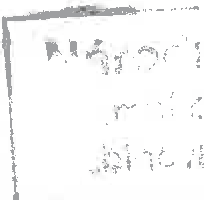 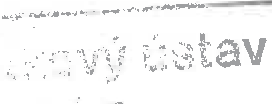 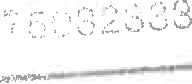 .,: ·c.x··	\í  Praze„„ '\ :.,.: OJ FT2.ha 3      1201s / Lf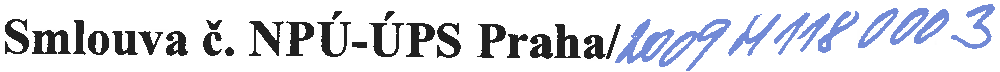 SMLOUVA  O  DÍLOuzavřená dle  příslušných  ustanovení občanského zákoníkuSmluvní strany:Národní památkový ústavse sídlem Valdštejnské nám. 162/3 118 01 Praha  1 -Malá  StranaIČO: 75032333	DIČ:	CZ 75032333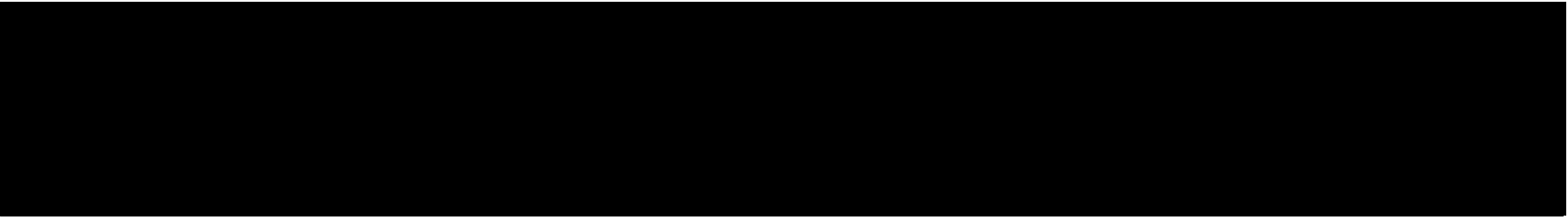 Doručovací  adresa:Národní památkový ústavúzemní památková správa v Praze Sabinova 373/5130 00 Praha 3(dálejen „ Objednatel" na stranějedné)aIng. Vít Mlázovkýse sídlem: Jánský Vršek 4/31O, 118 00 Praha 1 IČ: 1018001DIČ: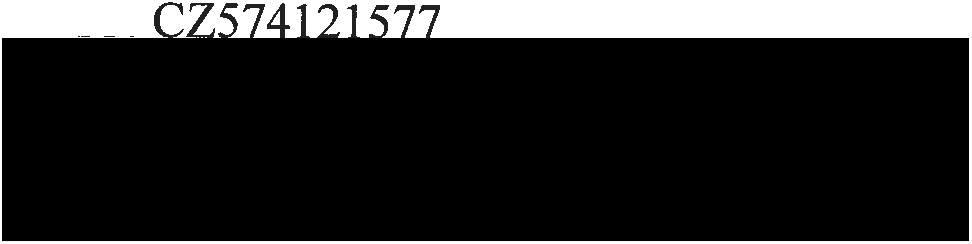 ProhlášeníZhotovitel prohlašuje,  že je  způsobilý k provedení  projektových  prací  a činnosti  autorského dozoru tvořících předmět této smlouvy o dílo.I.Předmět smlouvyPředmětem této smlouvy je vypracování projektové dokumentace pro Objednatele v rozsahu a za podmínek dohodnutých v této smlouvě a vykonat činnosti (dále též jen "dílo") potřebné pro komplexní realizaci, které jsou podrobně specifikovány v čl. II - Specifikaci předmětu smlouvy pro stavební akci „ SZ Mnichovo Hradiště - Konírny čp. 149 a 743, oprava krovu a střech".Smlouva č. NPÚ-ÚPS Praha/	/2018Zakázka je evidována v NEN 006/18N00008631.II.Specifikace předmětu smlouvyPro realizaci projektu „SZ Mnichovo Hradiště - Konírny čp. 149 a 743, oprava krovu a střech" a za podmínek v této smlouvě uvedených se Zhotovitel zavazuje k vypracování:Vypracování   jednostupňové	dokumentace	a výkonu autorského dozoru v souladu závazným stanoviskem - rozhodnutím KÚSK č.j. 029489/2018/KUSK ­vztahující se na objekt SZ Mnichovo Hradiště, čp. 149 a 743.Specifikace předmětu smlouvy zahrnu je:Stavebně technický a statický průzkum -provedení prohlídky všech čtyř střech za účelem zjištění stavu všech stavebních konstrukcí, zjištění stavu jednotlivých krovů, krytiny a klempířských prvků, prostudování dostupných podkladů.Komplexní jednostupňovou projektovou dokumentaci pro provádění stavby dle vyhl. 499/2006 Sb., o dokumentaci staveb, ve znění pozdějších předpisů (na kterou bude vydáno stavební povolení), která bude zejména obsahovat:návrh opravy krovů, výměnu krytiny, opravu komínů, výměnu klempířských prvků, opravy a revize hromosvodů a záměr na obnovu makovic (pozlacení).Soupis stavebních prací s výkazem výměr dle vyhlášky č.169/2016 Sb.Projektová dokumentace bude v rozpracovanosti projednána na min. 1 jednání na úrovni minimálně: Zhotovitel, NPÚ ÚPS v Praze (zástupce objednatele a správce objektu), NPÚ GŘ památkový garant, zástupce KÚSK. Na jednání bude vyhotoven zápis, který bude na místě všemi účastníky odsouhlasen, v případě neodsouhlasení bude uskutečněno náhradní jednání. V případě odsouhlasení zápisu zhotovitel zapracuje závěry konzultace do PD.Vypracování projektové dokumentace pro provádění stavby:Zhotovitel je povinen vypracovat dokumentaci pro provádění stavby dle příslušných právních předpisů, zejména pak § 3 a příl. č. 13 vyhlášky 499/2006 Sb., o dokumentaci staveb, ve znění pozdějších předpisů, která stanoví rozsah a obsah projektové dokumentace pro provádění stavby. Tato dokumentace, jež rovněž podléhá schválení Objednatele, bude vypracována do úrovně a podrobnosti jednoznačně určující požadavky na kvalitu a charakteristické vlastnosti stavby (tzn. výkresové znázornění s nutnými detaily v odpovídajícím měřítku a s odpovídajícím textovým popisem požadovaného způsobu a kvality provedení stavby) umožňující řádné provedení stavby a kontrolu jejího provádění. Tato dokumentace bude vyhotovena v rozsahu a struktuře umožňující výběr dodavatele, popř. dodavatelů realizačních prací, tj. bude obsahovat též náležitosti stanovené vyhláškou č. 169/2016 Sb., v aktuálním znění, pro zadávací dokumentaci veřejné zakázky na stavební práce. Dokumentace bude zpracována na takové úrovni, aby bylo zajištěno předkládání vyčerpávajících a jednoznačných nabídek v zadávacím řízení na dodavatele realizačních prací na SZ Mnichovo Hradiště - Konírny čp. 149 a 743, oprava krovu a střech.Při zpracování dokumentace pro provádění  stavby bude Zhotovitel implementovat základní pravidla ochrany životního prostředí.Po  odsouhlasení  dokumentace  pro provádění  stavby  - výběr  dodavatele  poskytne Zhotovitel	Objednateli	přiměřenou	součinnost	v průběhu	zadávacího	řízení	naSmlouva č. NPÚ-ÚPS Praha/	/2018dodavatele. Zhotovitel se zavazuje k poskytnutí součinnosti při vyřizování vysvětlení zadávací dokumentace dle § 98 ZZVZ, budou-li se týkat, byt' částečně, dokumentace dle odst. 2.1.2. Pokud bude zhotovitel vyzván objednatelem, součástí autorského dozoru je i posouzení nabídek dodavatelů, včetně kontroly rozpočtů.Autorský dozor stavby (dále j en „AD"):Předmětem díla je rovněž AD (autorský dozor) při provádění stavby. Rozsah AD je souhrn všech činností obsahující součinnost při zadávacím řízení na dodavatele dle bodu 2.2.3 a dále činnost při realizaci stavby.Zhotovitel bude vykonávat pro Objednatele AD v rozsahu dle požadavku Objednatele a poskytovat mu tzv. projekční podporu spočívající v aktualizaci (dle potřeby), úpravě a případném doplňování dokumentací ve smyslu článků 2.1. a 2.2. vyvolaném novými souvislostmi a objevy a jednat v zájmu Objednatele za účelem zajištění úspěšné realizace projektu SZ Mnichovo Hradiště - Konírny čp.  149 a 743, oprava krovu a střech, a to od činnosti definované v bodě 2.2.3„ pokračující během realizace až do úspěšného převzetí díla bez vad a nedodělků; Zhotovitel se zavazuje provádět aktualizaci, úpravu či doplňování dokumentace dle tohoto ustanovení v takových termínech, aby předešel zpoždění či přerušení realizace stavby. Při výkonu tohoto dozoru je Zhotovitel zejména povinen:ověřovat soulad prováděných prací či dodávaných služeb se schválenou projektovou dokumentací a s vydanými stavebními či jinými povoleními a navrhovat Objednateli opatření v případech, kdy zjistí odchylky od těchto dokumentací,aktivně se účastnit kontrolních dnů stavby (kontrolní dny stavby povede TDS) a dalších jednání týkajících se souladu realizace projektu s příslušnou dokumentací, a to v rozsahu alespoň jednou za kalendářní týden- vždy na výzvu objednatele.posuzovat návrhy dodavatele/dodavatelů na odchylky a změny v průběhu realizace stavby, podávat k nim stanovisko a účastnit se jejich projednání s Objednatelem. Ke změnám týkající se projektové dokumentace zpracovávat výkaz výměr pro dodavatele stavby, včetně potřebné projektové dokumentace.Uvedené činnosti budou prováděny v termínech dohodnutých s Objednatelem.III.Doba a místo plněníMístem plnění dle této smlouvy na projektovou dokumentaci je místo podnikání zhotovitele a pro výkon autorského dozoru bude místem plnění stavba SZ Mnichovo Hradiště nebo jiné místo jednání s těmito výkony související. Předání dokumentací zpracovaných Zhotovitelem dle této smlouvy bude provedeno na základě předávacích protokolů podepsaných zástupci obou smluvních stran.Zhotovitel se zavazuje provést dílo v souladu s níže uvedeným harmonogramem - termín zahájení -po ukončení výběrového řízení a nabytí účinnosti smlouvy:Smlouva č. NPÚ-ÚPS Praha/	/2018Průzkumy a projektová dokumentace studie 2.1.1. a 2.1.2 účinnosti  smlou-soupis prací dle bodů 2.1.3.autorský dozor	AD bude prova • -výzvy objednatelem při realizaci stavbyzahájení: po nabytí• p	néZhotovitel je oprávněn předat dílčí části díla Objednateli i před sjednanými termíny předání a převzetí dílčí části díla.IV.Cena a platební podmínkyCena díla byla stanovena na základě nabídky Zhotovitele a činí (4.2.1.- 4.2.6.):Cena bez DPH: DPH:Cena s DPH:102 675,-Kč21 562,-Kč124 237,-KčPro jednotlivé části díla uvedené v čl. II. této smlouvy je cena stanovena takto:4.2.l. Projektová dokumentace  - dle bodu 2.1.1- 2.1.2.	46 075,- Kč4.2.2. Soupis prací dle bodů 2.1.3.	8 000,- Kčsoučinnosti při vyřizování žádostí o vysvětlení zadávací dokumentace dle § 98 ZZVZ, činnosti dle bodu 2.2.3,účast zhotovitele na kontrolních dnech stavby, cena za jeden kontrolní den stavby (KD)  ve  výši  4050,-  Kč/l KD.Tato  cena  zahrnuje  veškeré  náklady  zhotovitele  spojené s výkonem AD jako např. náklady práce zhotovitele, náklady dopravy, ztráty času a náklady na upřesnění projektové dokumentace během výstavby, pokud cena konkrétní změny stavby nepřesáhne 1% sjednané ceny stavebních prací.Konečná cena za tuto činnost bude odpovídat skutečnému počtu vykonaných KD a počtu hodin pro činnosti 2.2.3. a 4.2.3.1. Zhotovitel stanoví na základě propočtu celkovou částku na výkon AD (předpokládaný rozsah KD je 12Celkem	12 KD = 48 600,- Kč. Cena uvedená v odst. 4.1. této smlouvy je dohodnuta jako nejvýše přípustná po  celou dobu platnosti  smlouvy  a  zahrnuje  veškerá  plnění  potřebná  k provedení    díla. Nabídnutou cenu lze měnit pouze z těchto důvodů:v průběhu realizace dojde ke změnám sazeb-dá.ně z přidané hodnoty,případné změny závazku ze smlouvy budou řešeny v souladu se ZZVZDojde-li při realizaci díla k jakýmkoliv změnám, doplňkům nebo rozšíření předmětu plnění smlouvy, vyplývajících z odborných znalostí Zhotovitele je Zhotovitel povinen provést soupis těchto změn, doplňků nebo rozšíření (popř. zúženf) rozsahu smlouvy, ocenit je a předložit tento soupis ve lhůtě bez zbytečného odkladu Objednateli. Pokud se na tom smluvní strany dohodnou, budou tyto změny provedeny v souladu se ZZVZ a následně  o  zjištěných  změnách  uzavřen  písemný  dodatek  k této  smlouvě.  PokudZhotovitel takto neučiní a/nebo dodatek ke smlouvě nebude uzavřen, má se za to, že práce jím realizované byly zahrnuty v ceně díla.V případě, že některé práce a činnosti dle této smlouvy nebudou Objednatelem vyžadovány (méněpráce) a tedy  nebudou provedeny, bude cena díla o tyto práce snížena, a to ve výši stanovené v čl. 4.2. této smlouvy pro jednotlivé části díla a následně o zjištěných změnách uzavřen písemný dodatek k této smlouvě.Platby za realizaci díla budou hrazeny na základě faktur vystavených Zhotovitelem, a to vždy po provedení a řádném předání jednotlivých částí díla dle čl. 3.2. této smlouvy, nedohodnou-li se smluvní strany jinak.Autorský dozor bude účtován odděleně od ostatních prací a činností v závislosti na vyhlášení zadávacího řízení na zhotovitele stavby a na postupu stavby. Toto účtování bude prováděno vždy za ucelené kalendářní čtvrtletí. Přílohou faktury bude Objednatelem odsouhlasený přehled hodin a soupis provedených prací. Bez této přílohy, resp. v případě nevyznačení souhlasu Objednatele na této příloze, nebude faktura objednatelem  proplacena.Splatnost všech faktur je 30 dnů ode dne jejího doručení do sídla Objednatele. Fakturovaná částka bude považována za uhrazenou dnem odepsání částky z účtu Objednatele.Každá faktura musí splňovat všechny náležitosti daňového dokladu ve smyslu platných právních předpisů ČR, zejména zákona č. 234/2004 Sb., o dani z přidané hodnoty, ve znění pozdějších předpisů, a musí obsahovat ve vztahu k plnění věcně správné údaje. Objednatel je oprávněn do 15 dnů od doručení (i opakovaně) vrátit Zhotoviteli fakturu, která neobsahuje některou náležitost, nebo má jiné závady v obsahu. Ve vráceném dokladu musí vyznačit důvod vrácení. Nová lhůta splatnosti začne plynout dnem doručení opravené faktury Objednateli.4.1O. Zálohové platby se nesjednávají.Objednatel je oprávněn pozastavit úhradu kterékoliv platby ve prospěch Zhotovitele, pokud je Zhotovitel v prodlení s plněním jakéhokoliv závazku vůči Objednateli podle této smlouvy.Zhotovitel prohlašuje, že ke dni podpisu smlouvy není nespolehlivým plátcem DPH ve smyslu § 106a zákona č. 235/2004 Sb., o dani z přidané hodnoty, ve znění pozdějších předpisů, a není veden v registru nespolehlivých  plátců DPH. Zhotovitel dále prohlašuje, že souhlasí s tím, aby v případě jeho vedení v registru nespolehlivých plátců DPH byla Objednatelem odváděna DPH přímo správci daně.Zhotovitel se zavazuje, že v případě, pokud se stane nespolehlivým plátce daně, bude nejpozději do 5 kalendářních dnů ode dne, kdy tato skutečnost nastala, o ní Objednatele informovat. „Informováním" se rozumí den, kdy Objednatel předmětnou informaci prokazatelně obdržel.Zhotovitel bere na vědomí, že Objednatel: Národní památkový ústav, se sídlem Valdštejnské nám. 3, 118 01 Praha 1, IČ 75032333 v souladu se zákonem č. 235/2004 Sb., o dani z přidané hodnoty, ve znění pozdějších předpisů (dále jen „zákon"), je plátcem  daně  z přidané  hodnoty.   Státní  příspěvková   organizace   se  při  výkonupůsobnosti  v oblasti  veřejné  zprávy  dle  § 5 odst.  3  zákona  nepovazuJe  za  osobu povinnou k dani. Nemůže uplatňovat odpočet DPH dle § 72 a násl. zákona.Zhotovitel bere na vědomí, že Objednatel není v okamžiku podpisu smlouvy schopen zajistit finanční plnění vyplývající ze smlouvy na celý sjednaný objem (AD projektanta). Toto  finanční  plnění je  závislé  na  toku  peněz  ze  státního  rozpočtu. V případě, že Objednateli příslušné finanční prostředky nebudou v dalších letech přiděleny vůbec či jen v omezeném rozsahu, zavazuje se Zhotovitel na základě výzvy Objednatele jednat o úpravě smlouvy, zejména rozsahu plnění pro jednotlivé části a termínu  dokončení  díla tak, aby znění  smlouvy  odpovídalo  finančním možnostem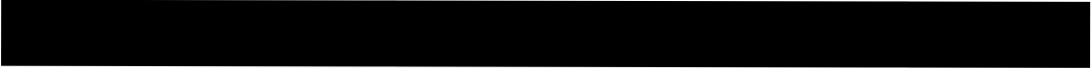 v.Podmínky provádění dílaZhotovitel   se  zavazuje  provádět   dílo  s vynaložením   odborné  pece  a  v souladu s ustanoveními této smlouvy tak, aby byla zajištěna úspěšná realizace projektu SZ Žleby Dolní zámek - provedení nových toalet a vytvoření nového zázemí pro návštěvníky Zhotovitel se zavazuje respektovat všechny dílem dotčené obecně platné předpisy a normy, závazné i doporučené, zejm. provádět dílo v souladu s platnými zákony a podzákonnými právními předpisy České republiky, a v souladu s normami ČSN, EN a obecně závaznými a doporučenými předpisy a metodikami.Zhotovitel se bude při provádění díla řídit pokyny Objednatele. Zhotovitel je povinen upozornit Objednatele bez zbytečného odkladu na nevhodnou povahu věcí převzatých od Objednatele nebo pokynů daných mu Objednatelem k provádění díla.Zhotovitel zajišťuje provedení díla svými pracovníky nebo třetími osobami, kteří mají příslušnou kvalifikaci a oprávnění. Při provádění díla třetí osobou má Zhotovitel odpovědnost, jako by dílo prováděl sám. Na žádost Objednatele je Zhotovitel povinen předložit Objednateli doklady prokazující příslušnou kvalifikaci a zkušenosti osob provádějící dílo. V případě nedoložení požadovaných dokladů či pochybností Objednatele o doložené kvalifikaci je Objednatel oprávněn jednotlivé poddodavatele odmítnout či požadovat jejich výměnu. Nedodržení tohoto postupu se považuje za podstatné porušení smlouvy o dílo, čímž vzniká Objednateli právo na odstoupení od smlouvy o dílo.Zhotovitel koordinuje činnost svých poddodavatelů tak, aby se minimalizovalo riziko nedodržení termínů nebo vzniku vad či nekvalitního díla, popř. vad při distribuci dokumentace, a to jak ve fázi přípravy projektové dokumentace, tak i ve fázi realizační.Zhotovitel v roli autorského dozoru je povinen při zhotovování díla spolupracovat se zástupci Objednatele a s technickými dozory stavby.Pokud za doby trvání této smlouvy vyvstane ze strany dotčeného orgánu či osoby příslušné k vydání dokumentů souvisejících se stavebním řízením, nebo ze strany jiných orgánů či osob (např. správců sítí) či účastníků stavebního řízení, požadavek na změny či úpravy v dokumentaci dle této smlouvy, zavazuje se Zhotovitel ji provést bez zbytečného odkladu sám bez nároku na dodatečnou odměnu či úhradu nákladů.Pro výkony a činnosti tvořící jednotlivé části díla platí popis výkonů a výkonových fází dle„Výkonového a honorářového řádu „ČKA nebo ČKAIT" ve znění platném ke dni podpisu této smlouvy.VI.Práva a povinnosti smluvních stranObjednatel:je povinen předat zhotoviteli protokolárně podklady související s předmětem této smlouvy, které má k dispozici,je povinen poskytnout zhotoviteli nezbytnou součinnost při provádění díla,je oprávněn kontrolovat provádění díla a zjistí-li, že zhotovitel provádí dílo v rozporu se svými povinnostmi, je oprávněn žádat po zhotoviteli řádné odstranění vad vzniklých nesprávným prováděním díla,je povinen zhotovitelem řádně nabídnuté bezvadné dílo převzít, vyhotovit protokol o převzetí díla a zaplatit cenu díla dle podmínek stanovených touto smlouvou.Zhotovitel:je povinen provést dílo (či zajistit jeho provedení poddodavateli) dle podmínek sjednaných touto smlouvou řádně a včas, bez zbytečného odkladu sdělit objednateli skutečnosti, které by mohly ohrozit průběh plnění,je povinen zajistit si na vlastní náklady podklady potřebné pro zhotovení díla, které mu nebyly předány objednatelem, neboť je tento nemá k dispozici,veškeré změny výchozích podmínek, které by vedly ke zvýšení nákladů, je povinen bezodkladně sdělit objednateli, zvýšení ceny v důsledku uvedených skutečností je možné až po předchozím odsouhlasení změn a navýšení ceny oběma smluvními stranami,je povinen umožnit objednateli provádění průběžných kontrol postupu prací,je povinen zajistit provedení díla v souladu s platnými právními předpisy, zejména se zák. č. 183/2006 Sb., o územním plánování a stavebním řádu, v platném znění, s jeho prováděcími předpisy a ČSN, zajistit veškerá stanoviska a souhlasy dotčených orgánů státní a veřejné správy,f) je povinen zajistit, aby nedocházelo v průběhu provádění díla k poškozování majetku objednatele v souvislosti s prováděnými pracemi,je povinen vyzvat zástupce objednatele v sedmidenním předstihu k převzetí hotového díla, řádně a včas hotové dílo objednateli předat a po jeho řádném převzetí objednatelem (bez vad a nedodělků) fakturovat dohodnutou cenu,je povinen v souvislosti s touto smlouvou sjednat pojištění odpovědnosti za škodu a pojištění odpovědnosti z výkonu povolání v souladu s čl. VIII. této smlouvy.Obě smluvní strany se zavazují, že budou v průběhu provádění díla spolupracovat tak, aby bylo úspěšně realizováno. Zejména se zavazují vzájemně se bezodkladně informovat o všech skutečnostech, které by mohly ohrozit realizaci díla a podle svých možností a sil účinně spolupracovat na odstranění všech vzniklých překážek.VII.Splnění dílaVeškerá dokumentace dle čl. II. této smlouvy bude Objednateli předána v termínech stanovených v této smlouvě v rámci dohodnuté ceny díla, a to v níže uvedeném počtu výtisků/kusů pro jednotlivé SO):projektová dokumentace dle bodů 2.1.1.	-2.1.2.	8 výtisků + 2CDsoupis prací + kontrolní rozpočet nákladů dle bodu 2.1.3.	2 výtisky + 2CDDokumentace v elektronické podobě bude zpracována ve formátech: editovatelný formát dwg a formát pdf, formát doc(x) a formát xls(x)). Případné další požadované výtisky projektové dokumentace nad rámec smlouvy budou oceněny individuální kalkulací. Všechna předaná paré budou očíslována a podepsaná autorizovanou osobou.Nebezpečí škody na každé dílčí části díla dle výše uvedeného odst. 7.1. (dále jen „dílčí části díla") a vlastnické právo každé dílčí části díla přechází na Objednatele okamžikem předání a převzetí Objednatelem a proplacením faktury.Předání každé dílčí části předmětu díla Objednateli bude pořízen zápis o předání a převzetí díla podepsaný oběma smluvními stranami Objednatel ve lhůtě 10 dnů sdělí písemně zhotoviteli výsledek kontroly díla, tj. zda je dílo bez vad a nedodělků, nebo případně nedodělky a vady specifikuje s určením lhůty na jejich odstranění. Dílčí části díla mají vady, pokud jejich provedení neodpovídá požadavkům uvedeným v této smlouvě, příslušným ČSN nebo jiné dokumentaci, vztahující se k provedení díla. Pokud nedojde ke splnění závazku Zhotovitele provést odstranění vad a nedodělků ve sjednané lhůtě, Zhotovitel se dostává do prodlení a Objednatel je oprávněn odmítnout převzetí takovéto dílčí části díla a zaplacení ceny za příslušnou dílčí část.Zjištěné vady je Zhotovitel povinen odstranit do 15 kalendářních dnů od jejich oznámení, nebo ve lhůtě přiměřené oboustranně dohodnuté. Neodstraní-li Zhotovitel vady dílčí části díla v této lhůtě, má Objednatel zejména právo požadovat slevu z ceny díla, náhradu škody, smluvní pokutu, či odstoupit od této smlouvy.V případě, že Objednatel uplatní nárok na odstranění vady dílčí části díla, má se za to, že vada existuje, není-li Zhotovitelem prokázán opak. Zhotovitel je povinen odstranit reklamovanou vadu bez ohledu na to, zda reklamaci Objednatele uznává jako oprávněnou či nikoli. Bude-li následně prokázáno (důkazní břemeno nese výlučně Zhotovitel), že reklamace byla neoprávněná, zaplatí Objednatel Zhotoviteli náklady vynaložené na odstranění neoprávněně uplatněné a Zhotovitelem opravené závady, a to v cenách a postupem určeným ve „Výkonovém a honorářovém řádu ČKA nebo ČKAI" ve znění platném ke dni podpisu této smlouvy.Nároky z odpovědnosti za vady se nedotýkají nároků na náhradu škody nebo na smluvní pokutu.Záruka na dílo je 3 roky od předání projektové dokumentace dle bodu 3.2. na základě předávacího protokolu, ze kterého bude zřejmé, že odevzdané dílo je bez vad a nedodělků.VIII.Odpovědnost za škodu, pojištěníZhotovitel odpovídá Objednateli za škody jakéhokoliv druhu způsobené, ať přímo nebo nepřímo, v důsledku porušení závazků z této smlouvy, technických norem a/nebo právních předpisů. Zhotovitel odpovídá Objednateli i za škodu způsobenou zaměstnanci Zhotovitele, poddodavateli či osobami jinak spolupracujícími se Zhotovitelem na plnění závazků dle této smlouvy.Výslovně se sjednává, že zhotovitel nese zodpovědnost i za škodu vzniklou objednateli při realizaci stavby dle projektové dokumentace zhotovitele. Dojde-li při realizaci stavby k nutnosti změnit závazek zhotovitele stavby v důsledku vad projektové dokumentace v tom smyslu, že dojde k navýšení rozsahu předmětu stavebních prací, což smluvní strany označují jako vícepráce, je cena těchto víceprací uvedenou škodu vzniklou objednateli. Tuto škodu se Zhotovitel zavazuje Objednateli částečně nahradit, a to jako úhradu smluvní pokuty dle čl. IX. Zhotovitel tímto výslovně prohlašuje, že si je vědom skutečnosti, že výše takové případné náhrady škody může přesáhnout sjednanou cenu díla dle čl. 4. 1. této smlouvy, toto riziko Zhotovitel akceptuje bez jakýchkoli výhrad. Náhrada škody se neuplatní, pokud se jedná o vyšší moc, o případy, které zhotovitel nemohl při zpracování projektové dokumentace objektivně předvídat, pokud šlo o důsledek písemného pokynu objednatele nebo o důsledek pravomocného rozhodnutí orgánu státní správy.Zhotovitel se zavazuje v souvislosti s touto smlouvou sjednat pojištění odpovědnosti za škodu a pojištění odpovědnosti při výkonu své podnikatelské činnosti. Platnost takovéto pojistné smlouvy bude Zhotovitel udržovat po dobu zhotovování díla a též po celou dobu výkonu AD při realizaci stavby, na kterou byla zpracována projektová dokumentace zhotovitelem. Zhotovitel je povinen předložit objednateli na základě jeho žádosti kopii pojistné smlouvy.Nezajistí-li Zhotovitel nepřetržité trvání pojištění v rozsahu uvedeném v tomto článku, bude Objednatel  oprávněn  uzavřít  a udržovat  toto pojištění  sám. Náklady  vzniklé v souvislosti s takovým pojištěním bude Objednateli hradit Zhotovitel podle účtů Objednatele nebo je Objednatel odečte z plateb splatných Zhotoviteli dle této smlouvy.IX.Smluvní pokutyPři nesplnění jakéhokoliv termínu uvedeného v čl. 3.2. této smlouvy je Objednatel oprávněn uplatnit vůči Zhotoviteli smluvní pokutu ve výši 0,5% z ceny díla za každý i započatý den prodlení s předání příslušné části díla.Při nesplnění termínu pro odstranění vad a nedodělků, jakož i pro odstranění záručních vad, je Objednatel oprávněn uplatnit vůči Zhotoviteli smluvní pokutu ve výši 0,5% z ceny díla za každý izapočatý den prodlení se splněním každé jednotlivé zajišťované povinnosti až do jejího úplného a řádného splnění, a to i opakovaně.Při nesplnění nebo opožděném splnění povinnosti upravené v čl. 4.13. této smlouvy se sjednává pro Zhotovitele  smluvní pokuta v částce rovnající  se výši DPH připočítané k ceně díla uvedené v této smlouvě.Při vadném plnění zhotovitele, za každou reklamovanou vadu dodané projektové dokumentace, která zvyšuje cenu stavebních prací, je objednatel oprávněn uplatnit vůči Zhotoviteli smluvní pokutu ve výši 10% ceny těchto víceprací.  Smluvní pokuta bude platit i v případě odstranění vady do 15 dnů od doručení reklamace.Smluvní pokuta je  splatná ve  lhůtě  14 dnů po  obdržení daňového  dokladu  (faktury s vyčíslením částky smluvní pokuty). Uhrazením smluvní pokuty nezaniká povinnost žádné ze smluvních stran a ani se nedotýká nároku na náhradu škody  oprávněné smluvní strany převyšující smluvní pokutu.V případě prodlení objednatele s proplacením faktury je objednatel povinen zaplatit zhotoviteli smluvní pokutu ve výši 0,05 % z celkové ceny díla za každý den prodlení.V případě neplnění povinností AD stanovených v odst. 2.3.2„ se sjednává pokuta Zhotovitele ve výši 1500,- Kč za každý jednotlivý případ a to i opakovaně.X.Autorské právoDokumentace zpracována podle této smlouvy, jakož i její jednotlivé části, jsou autorským dílem ve smyslu § 2 zák. č. 121/2000 Sb„ autorského zákona v platném znění. Zhotovitel prohlašuje, že je osobou oprávněnou poskytnout licenci  k výkonu práva užít dokumentaci zpracovanou dle této smlouvy způsobem a za podmínek níže uvedených a ručí Objednateli za škodu způsobenou nepravdivostí tohoto prohlášení.Jakékoli dílo vytvořené v rámci plnění dle této smlouvy nebo na jejím základě je dílem vytvořeným na objednávku Objednatele. Veškerá majetková autorská práva k dílu vytvořenému v rámci plnění dle této smlouvy nebo na jejím základě bude svým jménem a na svůj účet vykonávat Objednatel zejména ve smyslu ustanovení § 58 odst. 7, § 59 odst. 2 nebo § 61 odst. 1 zákona č. 121/2000 Sb„ o právu autorském, o právech souvisejících s právem autorským a o změně některých zákonů (autorský zákon), ve znění pozdějších předpisů (dále jen „autorský zákon").V případě, že Objednatel podle § 58 odst. 7, § 59 odst. 2 nebo § 61 odst. 1 autorského zákona  nebude  oprávněn  vykonávat  majetková  autorská  práva  k dílu  vytvořenému v rámci plnění dle této smlouvy nebo na jejím základě, je Zhotovitel povinen bezodkladně po vytvoření autorského díla získat od autorů souhlas s postoupením práva vykonávat majetková práva k dílu podle autorského zákona ze strany Zhotovitele na Objednatele a toto právo výkonu autorových majetkových práv k dílu na Objednatele bezplatně postoupit. Současně je Zhotovitel povinen obstarat souhlas autorů k tomu, aby byl Objednatel oprávněn výkon majetkových práv k dílu dále převádět na třetí osoby a dílo jakkoli měnit nebo do něj jinak zasahovat. Zhotovitel ani jeho pracovníci nemají bez výslovného předchozího souhlasu Objednatele právo s dílem dále nakládat, zejména udělovat třetím osobám právo k jejich užití či převádět na třetí osoby právo výkonu majetkových práv k dílu. Objednatel má právo dílo vytvořené v rámci plnění dle této smlouvy nebo na jejím základě užívat bez omezení a dále ho rozvíjet a měnit.Pro případ, kdy Objednatel nezíská k výsledkům činnosti Zhotovitele v rámci plnění dle této smlouvy nebo na jejím základě, které jsou autorskými díly či jsou chráněny jako autorská díla, majetková práva ve smyslu předchozího bodu této smlouvy ani na něj nebudou postoupena, Zhotovitel tímto uděluje Objednateli do doby získání takových práv výhradní licenci k výkonu práva dílo užít v původní nebo jinak změněné podobě v neomezeném rozsahu všemi známými způsoby užití, a to na celou dobu trvání autorských majetkových práv k dílu pro celosvětové užití. Objednatel je zejména oprávněn dílo nebo jeho části užívat, upravovat, doplňovat či jinak měnit, užívat jen z části, sám nebo prostřednictvím třetí osoby dílo nebo jeho část spojovat sjinými díly, zařazovat dílo nebo jeho části do jiných děl a v této podobě dílo užívat. Pro případ, že by Objednatel nebyl oprávněn k užití díla v daném rozsahu, zavazuje se Zhotovitel bezodkladně získat svolení autorů díla k jakékoli změně nebo jinému zásahu do jejich díla.Zhotovitel prohlašuje, že Objednatel je oprávněn poskytnout oprávnění tvořící součást licence zcela nebo z části třetí osobě (podlicence), jakož i licenci postoupit třetí osobě, za účelem čehož se Zhotovitel zavazuje zajistit souhlas autorů díla s takovým postoupením. Objednatel není povinen licenci využít.Dojde-li k odstoupení od smlouvy dle čl. XI. této smlouvy platí, že Objednateli přísluší práva ve výše uvedeném rozsahu a s výše uvedeným obsahem k veškeré dokumentaci (ať již rozpracované, návrhu či schválené) předané zhotovitelem do okamžiku účinnosti odstoupení.XI.Odstoupení od smlouvy, vypovězení smlouvyObjednatel je oprávněn od smlouvy jednostranně odstoupit v případě, kdy ze strany zhotovitele dojde při realizaci předmětu této smlouvy k porušení povinností zhotovitele uvedených v čl. VI. odst. 6.2. této smlouvy či k předem neprojednané změně oproti zadání objednatele a nabídce zhotovitele. Odstoupení nabývá účinnosti dnem jeho doručení  zhotoviteli.Případným odstoupením od smlouvy zůstávají  nedotčena práva  Objednatele z odpovědnosti Zhotovitele za vady a záruky (článek VII. smlouvy), práva na smluvní pokutu (článek IX. smlouvy) a práva na náhradu škody a pojištění (článek VIII. smlouvy), jakož i práva související.V případě odstoupení od této smlouvy je Zhotovitel povinen bez zbytečného odkladu předat objednali veškerou do té doby zpracovanou dokumentaci (ať již v rozpracované podobě, v podobě návrhu či schválené dokumentace); Objednatel je oprávněn pokračovat při plnění závazků Zhotovitele podle této smlouvy prostřednictvím jiného dodavatele za využití veškeré do té doby předané dokumentace  či její  části (ať již v rozpracované podobě, v podobě návrhu či schválené dokumentace).V případě  odstoupení  se  Objednatel  zavazuje  zaplatit  Zhotoviteli  poměrnou  část z odměny za činnost Zhotovitele provedenou do doby doručení odstoupení, kterou určí soudní znalec ustanovený Objednatelem.Objednatel muze smlouvu vypovědět v případě, nastanou-li okolnosti předem nepředvídatelné, které zcela či částečně znemožní naplnění smlouvy.Objednatel 15 kalendářních dnů předem písemně upozorní zhotovitele, že nastane skutečnost uvedená v bodě 11.5. Vypovězení smlouvy nabývá účinnosti dnem jeho doručení zhotoviteli. Zhotovitel je povinen bez zbytečného odkladu předat objednali veškerou do té doby zpracovanou dokumentaci (ať již v rozpracované podobě, v podobě návrhu či schválené dokumentace). Zhotoviteli bude uhrazena částka za předanou část dle dohody obou smluvních stran.XII.Ostatní ujednáníZhotovitel bere na vědomí, že dílo je součástí projektu „SZ Mnichovo Hradiště - Konírny čp. 149 a 743, oprava krovu a střech" a je povinen umožnit výkon kontroly projektu všem k tomu oprávněným subjektům, zejm. pověřeným osobám poskytovatele dotace (Ministerstvo kultury ČR), Ministerstva financí ČR, Nejvyššího kontrolního úřadu ČR a dalším oprávněným orgánům státní správy; Zhotovitel se zavazuje poskytovat Objednateli plnou součinnost k plnění výše uvedených povinností Objednatele.Zhotovitel není oprávněn postoupit svoje práva, povinnosti a závazky vyplývající z této smlouvy třetí osobě nebo jiným osobám bez předchozího písemného souhlasu Objednatele.Zhotovitel je podle ustanovení § 2 písm. e) zákona č. 320/2001 Sb., o finanční kontrole ve veřejné správě a o změně některých zákonů (zákon o finanční kontrole), ve znění pozdějších předpisů, osobou povinnou spolupůsobit při výkonu finanční kontroly prováděné v souvislosti s úhradou zboží a služeb z veřejných výdajů nebo z veřejné finanční podpory.Smluvní strany jsou povinny uchovávat veškerou dokumentaci související s realizací této smlouvy, včetně účetních dokladů, po dobu deset let od zániku závazků vyplývajících ze smlouvy, minimálně však do konce roku 2027."XIII.Závěrečná  ustanoveníPrávní vztahy touto smlouvou neupravené se řídí příslušnými ustanoveními občanského zákoníku, ve znění pozdějších předpisů.Smlouvu lze měnit pouze písemnými dodatky, podepsanými oprávněnými zástupci obou smluvních stran. Jiné zápisy, protokoly apod. se za změnu smlouvy nepovažují. Jakákoliv ústní ujednání při provádění díla, která nejsou písemně potvrzena oprávněnými zástupci obou smluvních stran, jsou právně neúčinná.Veškeré doklady předávané Objednateli budou v českém jazyce.Pro případ, že některé ustanovení této smlouvy je neplatné, neúčinné nebo neproveditelné nebo se takovým stane, není tím v ostatním dotčena platnost, účinnost nebo proveditelnost smlouvy; strany nahradí neplatná neúčinná nebo neproveditelná ustanovení takovými platnými účinnými nebo proveditelnými ustanoveními, která se nejvíce blíží účelu neplatných, neúčinných nebo neproveditelných ustanovení.Tato smlouva je vyhotovena ve 2 vyhotoveních s platností originálu, přičemž každé z vyhotovení  obsahuje  i  úplný  soubor  příloh.  Každá  smluvní  strana  obdržela  po  1 vyhotovení.Smluvní strany prohlašují, že si smlouvu včetně jejích příloh přečetly. Smlouva je pro obě smluvní strany určitá a srozumitelná. S jejím textem souhlasí, uzavřely jí podle své pravé a svobodné vůle prosté omylů, nikoliv v tísni či za nápadně nevýhodných podmínek. Na důkaz toho připojují zástupci obou smluvních stran své vlastnoruční podpisy.Tato smlouva nabývá platnosti dnem jejího podpisu oběma smluvními stranami a účinnosti dle Zákona č.340/2015 Sb., o zvláštních podmínkách účinnosti některých smluv, uveřejňování těchto smluv a o registru smluv (zákon o registru smluv).Informace k ochraně osobních údajů jsou ze strany NPÚ uveřejněny na webových stránkách www.npu.cz v sekci „Ochrana osobních údajů".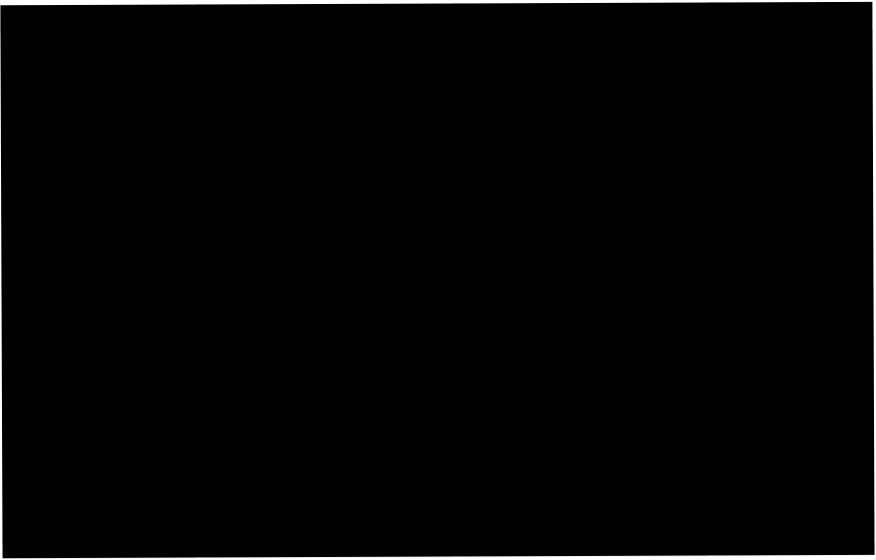 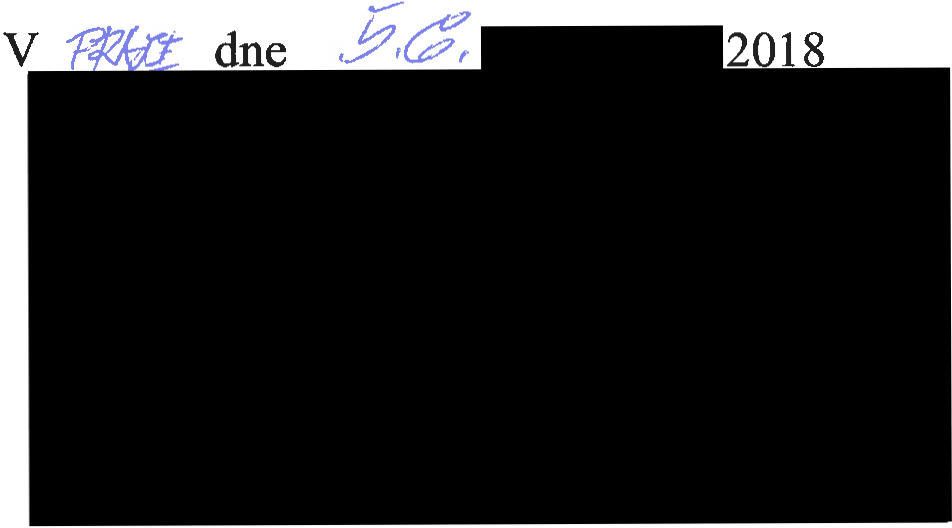 Příloha č.1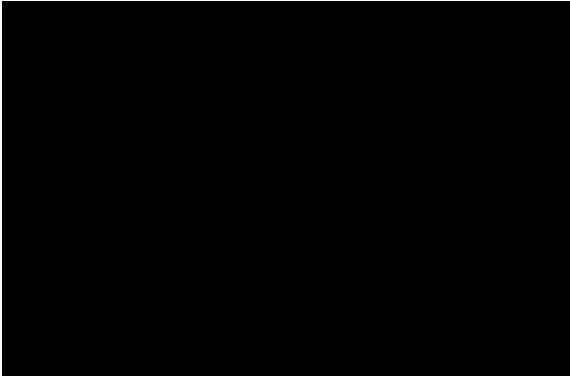 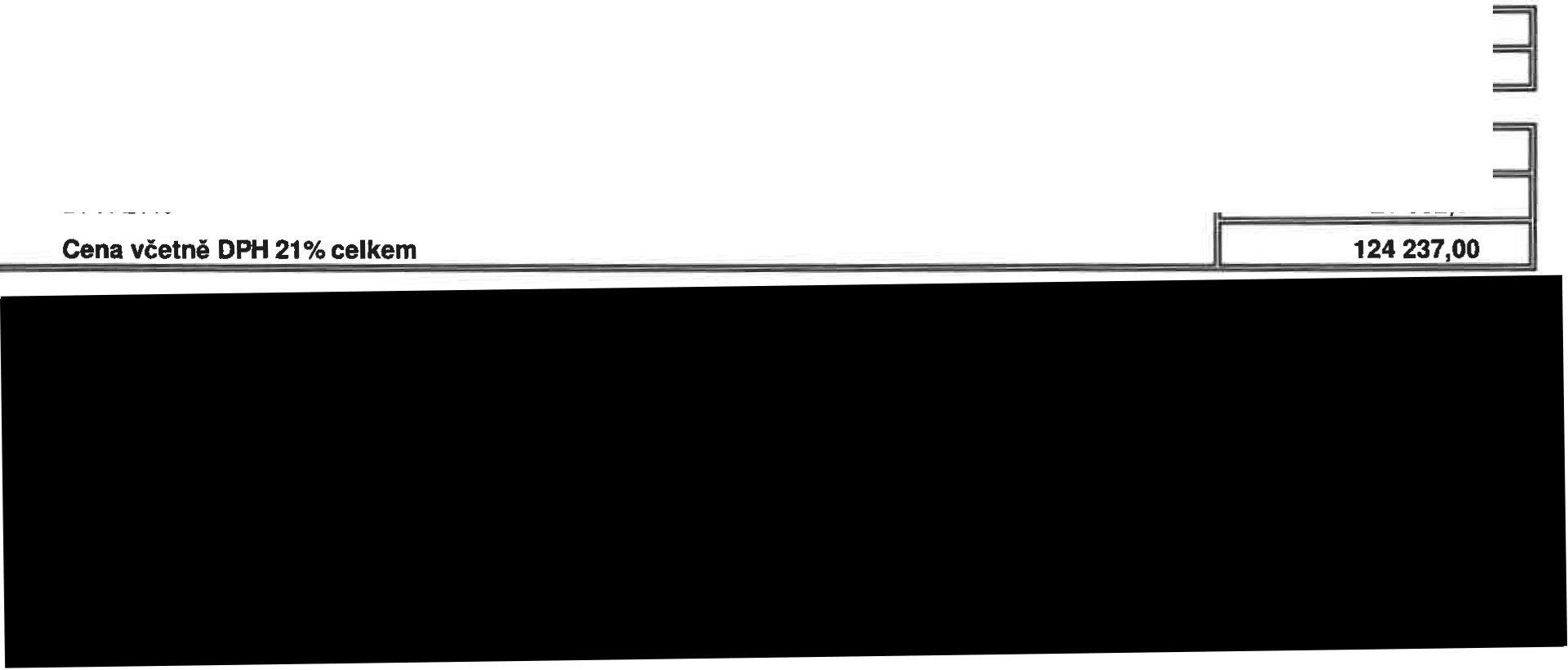 CENOVÁ NABÍDKA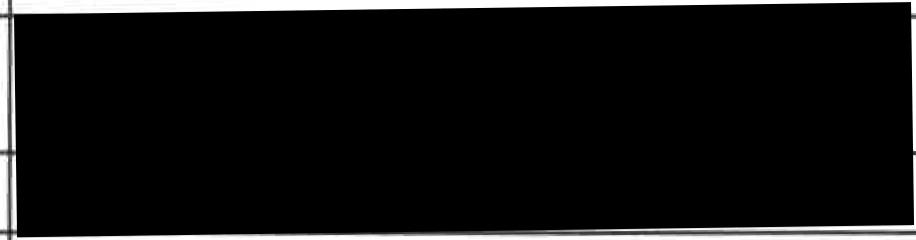 Stavebně technický a statický průzkum na místě8,08,0150Digitalizace plánových podkladů6,0C1situační výkres širších vztahů1:20000,51,01,01,01,0C2celkový situační výkres stavby a ZOV1 :10000,52,02,02,02,0půdorys krovů 4x1:500,54,08,08,08,08,02řezy A-A až D-D - 4x1:500,53,06,06,06,06,03výkres střechy 4x1:1000.54,08,08,08,08,04detaily římsy 2x1:200,52,08,08,08,08,05detaily tesařských spojů1:201,02,02,02,02,0TEXTOVÁ ČÁSTTEXTOVÁ ČÁSTTEXTOVÁ ČÁSTTEXTOVÁ ČÁSTTEXTOVÁ ČÁSTTEXTOVÁ ČÁSTTEXTOVÁ ČÁSTTEXTOVÁ ČÁSTTEXTOVÁ ČÁSTA,B	Průvodní a souhrnná technická zprávaA,B	Průvodní a souhrnná technická zpráva1,02,04,0D	Dokumentace objektu - technická zprávaD	Dokumentace objektu - technická zpráva2,04,04,0VÝPISY MATERIÁLUVÝPISY MATERIÁLUvýpis řezivavýpis řeziva1,02,0výpis klempířských prvkůvýpis klempířských prvků2,02,0SOUPIS PRAC{, KONTROLNI ROZPOČETSOUPIS PRAC{, KONTROLNI ROZPOČET20,0KOMPLETACE  8 paré + 2 CDKOMPLETACE  8 paré + 2 CD0,51,04,0CELKEMCELKEM5,033,065,020,0150,0OceněníOceněníjedn.množství)edn.cenacenacelkemPráce projekční 1Práce projekční 1hod5,0550,02 750,002	Práce projekční 22	Práce projekční 2hod33,0500,016 500 ,003	Práce projekčni 33	Práce projekčni 3hod65,0400,026 000,003	Specialisté3	Specialistéhod20,0400,08 000,004	Cestovné4	Cestovnékm150,05,50825,00PROJEKTOVÁ DOKUMENTACE CELKEMPROJEKTOVÁ DOKUMENTACE CELKEM54 075,00AUTORSKÝ DOZOR  12 návštěvAUTORSKÝ DOZOR  12 návštěvden12,04050 ,0048 600,00Cena bez DPH celkem102 675,00DPH 21%21 562 00